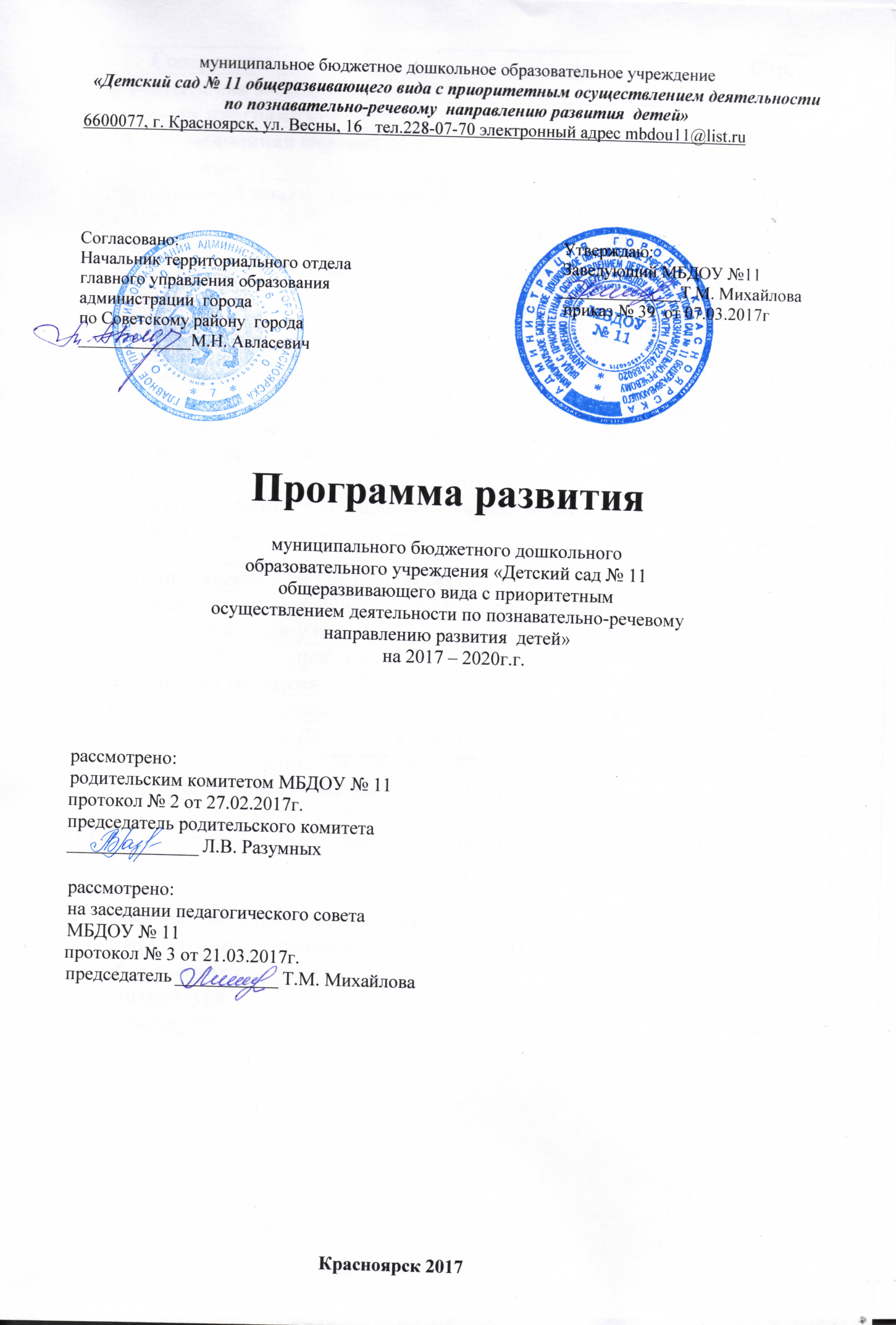 ПОЯСНИТЕЛЬНАЯ ЗАПИСКАСовременное образование находится на новом этапе развития – идёт его модернизация. Этому способствуют как социальные, так и экономические перемены, происходящие в обществе. Проблема качества дошкольного образования в последние годы приобрела актуальный характер. В общегосударственном плане новое качество образования – это его соответствие современным жизненным потребностям развития страны. Очевидно, что сегодня в условиях современного образования каждое дошкольное учреждение должно, поддерживать свою конкурентоспособность, занимая, таким образом, свою индивидуальную нишу в общем образовательном пространстве. Такие качества как формирование креативных и социальных компетентностей, готовности к переобучению востребованы целыми творческими коллективами, которые постоянно совершенствуют свое профессиональное мастерство, проявляя инициативность, способность творчески мыслить и находить нестандартные решения, доказывая, таким образом, свою, необходимость.Реализация основных направлений развития системы дошкольного образования невозможна без ключевых общесистемных изменений в дошкольном учреждении. Содержание образования сегодня направлено не только на приобретение знаний воспитанниками, но и на развитие личности, где ребёнок выступает как субъект разнообразных видов детской деятельности в условиях самореализации в окружающем мире, развитие его познавательных и созидательных способностей. Ориентация на ребёнка и его потребности, создание в дошкольном учреждении условий, обеспечивающих гармоническое развитие личности каждого ребёнка и сотрудника, мотивация на эффективную деятельность – такова суть педагогического процесса на дифференцированной основе.Необходимость разработки данной программы обусловлена не только рядом причин указанных выше. Становится объективным появление новой модели МБДОУ, пересмотр управления системой образования, в образовательном процессе, в научно-методической, опытно-экспериментальной деятельности учреждения. Разработка содержания работы дошкольного образовательного учреждения потребовала по-новому подойти к его отбору с учётом природно-климатических, экологических, экономических, социальных условий, в которых живут дети.Изменения, происходящие в содержании начального образования, поставили нас перед необходимостью пересмотра содержания работы, поиска новых путей и условий развития ребёнка, внедрения педагогических технологий, создавая возможность для профессионального творчества и инновационных процессов в повышении качества дошкольного образования.На основе выше изложенного, а так же в соответствии с Конституцией РФ, Законом РФ «Об образовании», ФГОС ДО, Уставом МБДОУ №11 разработана Программа развития (далее Программа) муниципального бюджетного дошкольного образовательного учреждения «Детский сад № 11 общеразвивающего вида с приоритетным осуществлением деятельности по познавательно-речевому направлению развития детей».Программа развития была спроектирована исходя из конкретного анализа исходного состояния детского сада, анализа результатов деятельности МБДОУ за предшествующий период, анализа психолого-педагогического процесса, потребности родителей (законных представителей) воспитанников, с учетом требований ФГОС ДО. Программа развития детского сада, формируя концепцию, модель будущего детского сада, предусматривает эти изменения и определяет стратегию и тактику перехода к новому состоянию. В нашем понимании иметь стратегию - это видеть направление, в котором движется, развивается ДОУ. Оперативное планирование – конкретная организационная основа для деятельности учреждения на определённом этапе.Настоящая Программа представляет собой целостный документ включающий элементы стратегического и оперативного планирования на период 2017-2020 год, носит поисковый характер и прогнозирует развитие, как всеобщей системы, так и возможность развития всех участников образовательного процесса. Являясь искусственной системой, данная Программа имеет возможность корректироваться и уточняться на основе анализа хода реализации мероприятий по развитию учреждения и с учетом возможных законодательных перемен.При разработке данной программы, определено несколько принципиальных позиций, которые легли в основу этого стратегического документа:Детский сад представлен как целостная открытая педагогическая система, состоящая из нескольких подсистем, которые освещены как стратегические направления развития. Следуя этой логике, и выстроена организационная структура Программы. Цели, задачи, приоритетные направления деятельности, предполагаемый результат каждого стратегического направления тесно взаимосвязаны между собой и представляют собой целостную систему.Программа развития детского сада задает общие направления, описывает наиболее общие процессы, определяет закономерности, а оперативные действия прописываются в текущем (годовом) плане работы.Выбор стратегических направлений развития детского сада, его миссия, стратегическая цель и проблемно-ориентированный анализ обусловил выбор групп задач, определяющих приоритетные направления деятельности и предполагаемый результат.Программа развития детского сада рассматривается как документ, концептуально определяющий стратегические и тактические цели, задачи способы (механизмы) их реализации.Координация и контроль выполнения программы развития возлагается на руководителя и педагогический совет учреждения.Программа развития является документом, обязательным для исполнения всеми участникам и образовательного процесса муниципального бюджетного дошкольного образовательного учреждения «Детский сад  №11 общеразвивающего вида с приоритетным осуществлением деятельности по познавательно-речевому направлению развития детей». Участниками реализации программы являются педагоги, специалисты, родительская общественность.    РАЗДЕЛ I.1. Паспорт программы развития2. Информационная справка об образовательном учреждении.3.	Проблемно- ориентированный анализ состояния ДОУ3.1 Внешняя среда ДОУМуниципальное бюджетное дошкольное образовательное учреждение «Детский сад № 11 общеразвивающего вида с приоритетным осуществлением деятельности по познавательно-речевому направлению развития детей» введено в эксплуатацию в ноябре 1990г.Учреждение расположено в жилом массиве Советского района города Красноярска. Учреждения культуры, спорта, стадионы и другие учреждения дополнительного образования в непосредственной близости от детского сада отсутствуют. Близлежащие образовательные учреждения: МБОУ СШ № 145, МБДОУ№ 46, МБДОУ №140, находятся на расстоянии 200 – 500 метров. Путь к данным учреждениям безопасный, дорожных магистралей нет. Шумовой фон умеренный, основным источником шума являются дороги, расположенные на придомовой территории. Автодорога для общего и пассажирского транспорта отделена от детского сада жилым комплексом.3.2	Внутренняя среда ДОУПлощадь территории участка составляет 10 046 квадратных метров, площадь здания 3033,6 квадратных метра. Территория детского сада ровная, газоны занимают 30 - 35% территории, остальная часть приходится на асфальтовые и грунтовые площадки, дорожки. На территории детского сада расположены групповые игровые площадки, с установленными теневыми навесами, спортивным оборудованием, песочницами с закрывающимися крышками, МАФ для двигательной активности детей. Имеются спортивная площадка, оснащенная футбольным полем, волейбольной сеткой, беговой дорожкой с безопасным покрытием, спортивное оборудование для развития основных движений (лазания, подлезания, бега и др.), сектор для лыжни. Площадка находится в стадии реконструкции (реализуется совместный с родителями проект «Здоровый малыш»). На асфальтовой части территории созданы беговые дорожки, разнообразные виды «классиков», способствующие удовлетворению физиологической потребности дошкольников в движении.Территория детского сада имеет специальную площадку, оборудованную пособиями и разметкой на асфальте для организации игр по правилам дорожного движения и правилам безопасного поведения на дороге.На территории детского сада создана «Экологическая тропа», имеющая 10 точек: «Огород», «Теплица», «Зона хвойных пород», «Зона садовых деревьев», «Альпийская горка», «Водоем», «Колодец», «Цветочная феерия», «Метеостанция», «Рябинка», для осуществления образовательной деятельности  - наблюдений и труда детей. По периметру здания имеются цветники, рабатки для декоративного озеленения, способствующие познавательному развитию детей.Территория детского сада огорожена металлическим забором по всему периметру, в темное время суток освещается фонарями дневного света. Предусмотрен: один въезд с воротами и калитка с контролем доступа, где установлены 1 видеокамера и домофон.В здании детского сада расположены административно-хозяйственные помещения, групповые и помещения бытового назначения. Для реализации образовательной деятельности в МБДОУ имеются 12 групповых помещений, каждое из которых включает в себя игровую, туалетную и приемную комнаты, буфетные, спальные помещения. Детский сад имеет специализированные помещения: музыкальный зал, спортивный зал, кабинет заведующего, заместителя по административно-хозяйственной работе, кастелянши, заместителя по учебно-воспитательной работе и старшего воспитателя, инструктора по физической культуре, музыкальных руководителей, кабинет педагога - психолога.Для оздоровительной и лечебно-профилактической работы с детьми в детском саду функционирует медицинский блок, в состав которого входят: кабинет старшей медицинской сестры, процедурный кабинет, два изолятора, туалетная комната.МБДОУ участник городской программы включения частных детских садов в систему образования - 42 ребенка.3.2.1. Обеспечение безопасности участников образовательного процесса в ДОУОсновными направлениями деятельности администрации детского сада по обеспечению безопасности в детском саду являются: пожарная безопасность; антитеррористическая безопасность; безопасность дорожного движения; охрана труда.Для обеспечения безопасности воспитанников и работников в учреждении созданы оптимальные условия для функционирования. Деятельность по обеспечению безопасности участников образовательных отношений регламентируется локальными нормативно-правовыми документами: приказами, инструкциями, положениями, графиками. Во время пребывания воспитанников в учреждении обеспечение безопасности осуществляется частным охранным предприятием «Вневедомственная охрана г. Красноярска», тревожной кнопкой (24 часа), системой видеонаблюдения по периметру территории учреждения (5 видеокамер), дежурными – администраторами, вахтером с фиксированной записью в журнале регистрации. Подробная информация по безопасности представлена на сайте учреждения по следующим направлениям: экстремизм и терроризм, безопасность дорожного движения, пожарная безопасность, охрана труда. Дополнительно данная информация представлена для родителей на общих и групповых информационных стендах в виде консультаций, алгоритмов действий, памяток, оперативных сводок. В МБДОУ функционирует автоматизированная противопожарная система оповещения (АПС), выведена кнопка на пульт пожарной охраны, имеется необходимое количество противопожарных средств. Все запасные выходы легкодоступны, соблюдаются требования к содержанию эвакуационных выходов, противопожарный режим, правила пожарной безопасности. В состоянии постоянной готовности поддерживаются первичные средства пожаротушения: огнетушители, пожарные краны, рукава и т.д.Имеются планы эвакуации людей при пожаре, инструкции по ПБ, определяющие действия персонала по обеспечению быстрой эвакуации. Согласно плану противопожарных тренировок систематически проводятся эвакуационные занятия, на которых отрабатываются действия участников образовательного процесса и работников детского сада на случай возникновения чрезвычайной ситуации. С сотрудниками МБДОУ регулярно проводятся инструктажи по охране жизни и здоровья детей.С целью антитеррористической безопасности в детском саду:Вход в детский сад осуществляется в соответствии с групповыми списками, по пропускам и оборудован «Контролем доступа».Доступ в учреждение осуществляется через чипы, установленные на калитке и входных дверях здания.Запрещается вход в детский сад посторонних лиц, не имеющих отношения к воспитанникам и сотрудникам учреждения.Запрещается отдавать детей незнакомым лицам, лицам до 16 лет или лицам, не имеющим письменного разрешения от родителей.Передача ребенка осуществляется родителем лично воспитателю из рук в руки с отметкой в соответствующем журнале.В рабочие дни с 7.00 до 19.00 (кроме выходных и праздничных дней) внутри помещений разрешено пребывание следующих лиц:непосредственно работники детского сада;воспитанники и их родители (законные представители);рабочие обслуживающих организаций;работники правоохранительных организаций (в случае необходимости, согласно законодательству);работники пожарной, медицинской или аварийной службы лишь при возникновении чрезвычайной ситуации по вызову администрации.В ночное время здание и территорию детского сада охраняют 3 сторожа. С 700 до 19.00 в учреждении дежурят работники детского сада, административные лица.Вывод: в учреждении ведется систематическая работа по созданию безопасных условий обучения и воспитания, присмотра и ухода за воспитанниками, обеспечивающие жизнь и здоровье всех участников образовательного процесса в соответствии с действующим законодательством.3.2.2. Кадровое обеспечение ДОУМБДОУ имеет достаточный кадровый потенциал, способный обеспечить режим стабильного функционирования и развития учреждения:- административный персонал - 4 человека;- учебно-вспомогательный и обслуживающий персонал -29 человек; Заведующий МБДОУ № 11 Михайлова Т.М. образование – высшее, аттестована на соответствие занимаемой должности, педагогический стаж 38 лет, стаж в должности заведующего 18 лет.Педагогический коллектив МБДОУ составляют 29 педагога:- старший воспитатель -1чел.- воспитатели -24 чел.- музыкальный руководитель -2 чел.- инструктор по физической культуре -1чел.- педагог-психолог-1 чел.Коллектив МБДОУ работоспособный, сплоченный, стабильный, стрессовоустойчивый, отзывчивый, дружный. Отличительной чертой педагогического коллектива является выполнение профессиональных обязанностей в нормативном поле, способность к достижению поставленных целей, наличие творческого потенциала. Педагоги ДОУ участники конкурсов, выставок муниципального, регионального уровней. Принимали участие:в краевом экологическом конкурсе «Зеленый кошелек»; «Вторая жизнь пластика» (1 место);в краевом экологическом конкурсе «Зелёный обмен» (участники); в районном конкурсе «На лучшую зимнюю территорию»;во II Краевом фестивале дошкольных образовательных практик «Детству посвящается…» (проведение мастер-класса); в Сибирском Образовательном Форуме  (работа на интерактивной площадке);участие в спартакиадах района;участие в интеллектуальных играх «Брейн- ринг», «Шашки»;творческая группа педагогов участвует в грантовом конкурсе «РУСАЛ»  программа «Территория РУСАЛ» на поддержку разработанного проекта «Здоровый Малыш»;участие в международных интернет – конкурсах («Огород на подоконнике», «Новогоднее оформление группы» - дипломы 1 и 2 степени)с сентября 2016 года в ДОУ работает площадка для педагогической практики студентов ККПК № 2.Прошли профессиональную переподготовку 2 педагога.В 2015-16 учебном году  аттестованы:  на первую категорию - 4 педагога, 3 педагога  на высшую категорию.Педагоги проходят курсовую подготовку на курсах по освоению ФГОС ДО, согласно плана повышения квалификации. В 2015-2016г прошли курсовую подготовку – 19 педагогов, в 2016-2017у.г.– 2 педагога. На 1 полугодие 2017г. –  4 педагога стоят в графике на повышение квалификации.В коллективе 41,4% педагогов, имеющих стаж работы более 20 лет, что обеспечивает стабильность и качество образовательной деятельности. Но есть педагоги, которые нуждаются в поддержке и помощи со стороны методической службы МБДОУ № 11. С этой целью в учреждении разработано и реализуется положение о наставничестве.Кроме того, каждый педагог занимается самообразованием (проводит педагогическое исследование по углубленной теме). Для молодых педагогов в детском саду проводятся методические мероприятия в «Школе молодого воспитателя».Вывод: при положительных характеристиках педагогического коллектива в целом, имеются неблагоприятные, сдерживающие  факторы деятельности (37, 9% - молодые педагоги, 41,4%  педагоги предпенсионного и пенсионного возраста). Анализ методической работы показал, что часть педагогов испытывают трудности в реализации образовательной программы дошкольного образования в соответствии с ФГОС ДО: проектированию и реализации образовательного процесса, применении современных образовательных технологий,  в создании образовательной среды, реализации содержания образовательного процесса в разных видах детской деятельности и общении, имеют недостаточную компетентность в вопросах инклюзивного образования.3.2.3. Материально - техническое обеспечение ДОУДошкольное учреждение оснащено необходимым оборудованием для своего полноценного функционирования. Материально-техническая база соответствует предъявляемым к ней требованиям. Бытовые условия в групповых помещениях и специализированных кабинетах соответствуют нормам СанПиН 2.4.1.3049-13.Развивающая образовательная среда организована в соответствии со следующими документами:1. Федеральный закон от 29.12.2012 №273-ФЗ «Об образовании в Российской Федерации».2. Федеральный государственный образовательный стандарт дошкольного образования. Приказ Минобрнауки России от 17.10.2013 №1155.3. Постановление Главного государственного санитарного врача Российской Федерации от 15.05.2013 №26 г. «Об утверждении СанПиН 2.4.1.3049-13 «Санитарно-эпидемиологические требования к устройству, содержанию и организации режима работы дошкольных образовательных организаций».Ежегодно проводится косметический ремонт помещений МБДОУ №11, покраска и ремонт  уличного оборудования, благоустраивается территория. Материально-техническая база МБДОУ № 11 регулярно пополняется и обновляется. Одним из важнейших направлений развития системы образования в МБДОУ №11 является информатизация образовательного процесса.Развивающая предметно-пространственная образовательная среда обеспечивает максимальную реализацию образовательного потенциала пространства МБДОУ № 11 (группы и участка), наличие материалов, оборудования и инвентаря для развития детей дошкольного возраста в соответствии с особенностями каждого возрастного этапа, охраны и укрепления их здоровья, возможность общения и совместной деятельности детей (в том числе детей разного возраста) и взрослых, двигательной активности детей, а также возможности для уединения.Вывод:  материально-технические обеспечение ДОУ соответствует требованиям СанПиН 2.4.1.3049-13, правилам пожарной безопасности, охраны жизни и здоровья всех субъектов образовательных  отношений, обеспечивает комплексную безопасность дошкольного учреждения. Развивающая предметно-пространственная среда обеспечивает максимальную реализацию образовательного потенциала пространства и материалов, оборудования и инвентаря для развития детей в соответствии с их возрастными и индивидуальными особенностями.3.2.4. Система управления ДОУI блок - общественное управление:Управление МБДОУ осуществляется в соответствии с законодательством РФ на основе стратегического и тактического планирования в сотрудничестве педагогического и родительского коллективов.Общее собрание работников МБДОУ №11 – принимает новые редакции Устава Учреждения, заключает Коллективные договоры, утверждает Правила внутреннего трудового распорядка, вносит предложения в части материально-технического обеспечения и оснащения образовательного процесса, мероприятий по охране и укреплению здоровья детей и работников Учреждения.Педагогический совет - утверждает планы работы Учреждения, направления образовательной деятельности МБДОУ №11 принимает образовательные программы, принимает решение об участии учреждения в инновационной деятельности, организует распространение педагогического опыта.Общее родительское собрание - принимает решение о содействии руководству МБДОУ №11 в совершенствовании условий для осуществления образовательного процесса, охраны жизни и здоровья, гармоничного развития личности ребенка; в защите законных прав и интересов детей; в организации и проведении массовых воспитательных мероприятий, в оказании спонсорской помощи детскому саду.II блок - административное управление, имеющее многоуровневую структуру:I уровень - заведующий детским садомЗаведующий самостоятельно решает вопросы деятельности учреждения, не отнесённые к компетенции других органов управления (Учредителя). Управленческая деятельность заведующего обеспечивает материальные, организационные, правовые, социально-психологические условия для реализации функции управления жизнедеятельностью и образовательным процессом в МБДОУ № 11 утверждает стратегические документы (образовательную программу, Программу развития и другие).Объект управления заведующего - весь коллектив дошкольной образовательной организации.II уровень –  заместитель  заведующего по учебно-воспитательной работе, по административно – хозяйственной работе, старший  воспитатель.Курируют вопросы материально-технического обеспечения, психолого-педагогического и оздоровительного процессов, инновационную деятельность.Объект управления – часть коллектива согласно функциональным обязанностям.III уровень - воспитатели, специалистыОрганизуют образовательный процессы, создают условия для успешного и качественного образования, воспитания и развития воспитанников, взаимодействуют с родителями воспитанников.Объект управления третьего уровня – дети и их родители.Вывод: в ДОУ создана мобильная, целостная система управления, которая позволяет оптимизировать управление, включить в пространство управленческой деятельности значительное число педагогов и родителей (законных представителей). Благодаря данной структуре управления учреждением, работа представляет собой единый слаженный механизм. В качестве перспективных направлений в работе детского сада можно определить следующее: образование модернизируется, строится на научной основе, становится открытым для социальных партнёров, инновационные процессы активно интегрируются в деятельность педагогического коллектива - эти факторы мотивируют нас на модернизацию системы управления МБДОУ №11 в новую систему, соответствующую современным требованиям.3.2.5. Состояние здоровья, физическое развитие воспитанников и медицинское сопровождение образовательного процессаМедицинское обслуживание в ДОУ осуществляется согласно Договору о сотрудничестве № 23 от 17.03.2014г. с ФГБУЗ КДБ № 3. МБДОУ предоставляет помещение (медицинский блок) с соответствующими условиями для деятельности работников здравоохранения, осуществляет контроль за их работой в целях охраны и укрепления здоровья детей.В детском саду разработан и реализуется комплекс оздоровительных мероприятий, позволяющих решать проблемы здоровья детей с учетом их возраста, состояния здоровья, пола, индивидуальных особенностей личности ребенка.Ежегодно в начале учебного года составляется план физкультурно-оздоровительных мероприятий на год:Утренняя гимнастика /ежедневно в течение года/Гимнастика после сна /ежедневно в течение года/«Пятиминутки здоровья», включающие в себя: дыхательную, зрительную, пальчиковую, логоритмическую  гимнастики /ежедневно/Физкультурные занятия /3 раза в неделю/2 в спортивном зале, одно – на территории детского сада.Пальчиковая гимнастика /3 раза в неделю/Полоскание горла /ежедневно/.Закаливание солнцем, водой /в летний период/ Профилактика плоскостопия /ежедневно/Профилактика осанки детей /ежедневно/Игры и упражнения между занятиями (динамическая пауза)Физкультминутки /ежедневно/Подвижные игры /ежедневно/Прогулки  /ежедневно/«Дни здоровья» /ежемесячно/Физкультурные праздники / 2 раза в год/ ;  развлечения /ежемесячно/Проветривание / ежедневно /Витаминизация, сокиПрофилактические прививкиОрганизация работы с родителя по профилактике оздоровительных мероприятий в течение года.Психогимнастика М.ЧистяковойПри организации образовательного процесса выполняются требования к учебной нагрузке и организации двигательной активности в соответствии с Сан ПиН 2.4.6.3049-13.Организация питания в детском саду осуществляется в соответствии с Сан ПиН 2.4.6.3049-13. Продукты, включаемые в рацион питания детей, позволяют удовлетворить физиологические потребности дошкольников в энергии, обеспечивают организм всеми необходимыми веществами (белками, жирами, углеводами, витаминами и т.д.), что является необходимым условием гармоничного роста и развития детей дошкольного возраста. Ежедневно по графику в детский сад поступают свежие продукты с сопроводительными документами, согласно санитарным нормам заполняется вся документация по организации питания. Осуществляется контроль закладки основных продуктов на пищеблоке, сроками реализации и правильностью их хранения. Пищеблок оснащен необходимым оборудованием. Выдача готовой пищи с пищеблока и приём пищи в группе проводится согласно режиму дня и графику выдачи пищи.Детский сад обеспечивает 5-х разовое гарантированное сбалансированное питание детей в соответствии с их возрастом и временем пребывания в дошкольном образовательном учреждении на основании 20-дневного цикличного меню.Вывод: уровень медицинского сопровождения образовательного процесса и оздоровительной деятельности на данном этапе можно оценить как достаточный. Но необходимо совершенствовать систему профилактических мероприятий в ДОУ, активизировать работу с семьей по пропаганде здорового образа жизни. Положительная  динамика  укрепления  здоровья  воспитанников существует,  но  она  недостаточна,  для  того  чтобы  говорить  об  эффективной  системе здоровьесбережения  в  МБДОУ  №  11,  позволяющей  спрогнозировать  и  предупредить детскую заболеваемость.Однако  родители  недооценивают  значимость  физкультурно-оздоровительной работы  с  дошкольниками  и  не  выдерживают  линию  преемственности  формирования  и обеспечения ЗОЖ в ДОУ и семье. В последнее  время все чаще в детский сад поступают дети с ослабленным здоровьем.3.2.6. Образовательный процесс в ДОУМуниципальное бюджетное дошкольное образовательное упреждение «Детский сад № 11» осуществляет образовательную деятельность на основании: лицензии № 4992-л, выдана 29.04.2011г., Министерством образования и науки Красноярского края; приказ № 141-л; срок действия - бессрочно. Образовательная деятельность строится на основе образовательной Программы дошкольного образования, принятой на педагогическом совете (протокол № 1 от 31.08.2015), утвержденной заведующим (приказ № 129 от 31.08.2015) и согласованной с родительским комитетом (протокол № 1 от 01.09.2015). Образовательная Программа разработана в соответствии с требованиями Федерального государственного образовательного стандарта дошкольного образования, ориентирована на детей дошкольного возраста от 1,6 до 8 лет. Реализация Программы в ДОУ осуществляется: в общеразвивающих группах (12 часов), в группах кратковременного пребывания (3 часа).Построение образовательного процесса основывается на адекватных возрасту формах работы с детьми, в разнообразных видах деятельности: с детьми младшего дошкольного возраста используются преимущественно игровые формы образовательной деятельности. Обучение происходит опосредованно, в процессе увлекательной для малышей деятельности.В старшем дошкольном возрасте допускается организованная образовательная деятельность (занятия), как дидактическая форма учебной деятельности. Согласно ФГОС  ДО  планирование образовательного процесса в ДОУ основывается на комплексно - тематическом принципе.В планирование образовательного процесса включаются все специалисты ДОУ: музыкальный руководитель, инструктор по физической культуре, педагог- психолог, воспитатели. На правах партнеров они вносят предложения содержательного и организационного характера.В образовательной области «Социально - коммуникативное развитие» выделены следующие направления: развитие игровой деятельности; социализация, развитие общения, нравственное воспитание; ребенок в семье, обществе, патриотическое воспитание; самообслуживание, самостоятельность, трудовое воспитание; формирование основ безопасности. Реализация игровой деятельности успешно осуществлена во всех возрастных группах, в соответствии с требованиями ОП ДО, используются адекватные возрасту формы игровой деятельности. Ежемесячно проводится «День сюжетно-ролевой игры». Реализация содержания программы в части социализации, развития общения, нравственного воспитания; ребенка в семье, обществе, патриотического воспитания осложнена в силу применения методов, приемов и форм работы, не соответствующих современным требованиям. Репродуктивные методы, рассматривание иллюстраций, выстраиваемое общение  с детьми не могут в полной мере обеспечить реализацию данного содержания. Необходимо создание проблемных педагогических ситуаций, применение проектного метода, ИКТ (виртуальных экскурсий и т.п.) и т.д. для получения результата в реализации данного содержания программы.В формировании основ безопасности выделено три основных направления: безопасность в группе и на участке детского сада, безопасность на дороге, безопасность в природе. Наиболее успешно освоены детьми правила безопасности в группе и на участке детского сада, так как, группа и участок детского сада - места, где дети находятся в течение дня, получают жизненный опыт, в том числе в вопросах безопасности. Наибольшие проблемы вызывает направление - безопасность на дороге. Имеющаяся методическая база, наглядный материал в недостаточной степени помогают реализовать данное содержание программы. В течение года педагогами, как правило, применялись репродуктивные методы и приемы, направленные на заучивание правил безопасности на дороге, и не применялись методы и приемы, способствующие практическому закреплению освоенных знаний. Освоение содержания данной области в направлении - безопасность в природе также осложнено в силу вышеизложенных причин. Кроме того, у детей недостаточно собственного опыта нахождения на природных объектах, где можно было бы применить полученные знания о правилах безопасности в практической жизни.Образовательная область «Познавательное развитие» предполагает развитие интересов детей, любознательности и познавательной мотивации; формирование познавательных действий, становление сознания; развитие воображения и творческой активности; формирование первичных представлений о себе, других людях, объектах окружающего мира, о свойствах и отношениях объектов окружающего мира (форме, цвете, размере, материале, звучании, ритме, темпе, количестве, числе, части и целом, пространстве и времени, движении и покое, причинах и следствиях и др.), о малой родине и Отечестве, представлений о социокультурных ценностях нашего народа, об отечественных традициях и праздниках, о планете Земля, как общем доме людей, об особенностях ее природы, многообразии стран и народов мира.Во всех возрастных группах затруднения встречаются в части ознакомления с родным городом, краем, страной, традициями. Это обусловлено с недостаточностью наглядного материала и невозможностью вывоза детей на экскурсии. Для достижения положительного результата в освоении содержания данной области, необходимо включение в образовательный процесс родителей (законных представителей),  применение ИКТ, проектного метода.Образовательная область «Речевое развитие» включает владение речью как средством общения и культуры; обогащение активного словаря, развитие связной, грамматически правильной диалогической и монологической речи; развитие речевого творчества; развитие звуковой и интонационной культуры речи, фонематического слуха; знакомство с книжной культурой, детской литературой, понимание на слух текстов различных жанров детской литературы; формирование звуковой аналитико-синтетической активности как предпосылки обучения грамоте.Основные трудности связаны с развитием связной речи детей во всех возрастных группах. Особенные затруднения вызывают описательные рассказы о предметах, игрушках, по картинам. Формирование словаря, лексико-грамматический строй речи, развитие свободного общения со взрослыми и детьми не представили трудностей в освоении. Но многие дети имеют  стойкие нарушения речи,  которые без специалистов коррекционного направления (логопедов, дефектологов) невозможно  исправить. Образовательная область «Художественно-эстетическое развитие» предполагает развитие предпосылок ценностно-смыслового восприятия и понимания произведений искусства (словесного, музыкального, изобразительного), мира природы; становление эстетического отношения к окружающему миру; формирование элементарных представлений о видах искусства; восприятие музыки, художественной литературы, фольклора; стимулирование сопереживания персонажам художественных произведений; реализацию самостоятельной творческой деятельности детей (изобразительной, конструктивно-модельной, музыкальной и др.). Данная область не вызывает у детей больших затруднений, это отмечается активным участием детей и родителей в различных конкурсах, выставках, театральных постановках, досугах, праздниках.Для реализации содержания образовательной области «Физическое развитие» созданы определенные условия, способствующие охране и укреплению здоровья детей, их физическому и психическому развитию. Для организации физкультурно-оздоровительной работы в ДОУ имеются: физкультурный зал, оснащённый современным оборудованием; спортивная площадка на улице; физкультурные уголки во всех возрастных группах; медицинский и процедурный кабинеты; психологический кабинет.Ежедневно во всех возрастных группах реализуется несколько форм физкультурно-оздоровительной деятельности: утренняя гимнастика в зале и в летний период времени на открытом воздухе, разнообразные подвижные игры в течение всего дня, занятия по физической культуре в зале и на спортивной площадке. Все вместе эти формы деятельности позволяют обеспечить двигательную активность детей на протяжении всего дня, рационально распределить интеллектуальную и физическую нагрузку детей.В своей работе инструктор по физической культуре детского сада использует различные виды НОД, среди которых преобладают: сюжетно-игровые, соревнования;тренировки основных видов движений;традиционные: общеразвивающие упражнения,  основные движения, подвижные игры;Мониторинг  развития физических качеств.При организации двигательной деятельности детей часто возникает проблема с организацией прогулок и занятий на спортивной площадке детского сада в связи с ее состоянием. С 2016 года реализуется совместный проект «Здоровый малыш» направленный на создание условий для развития физической активности детей и организации совместного спортивного досуга детей и родителей.Организация образовательной деятельности для детей с ОВЗ.В целях реализации гарантированного права, обучающихся с ОВЗ на получение качественных образовательных услуг, создания безбарьерной образовательной среды для данной категории, в МБДОУ № 11 создана рабочая группа по организации инклюзивного образования. Инклюзивное образование реализуется через частичную включенность в образовательный процесс. Воспитанники, имеющие статус ОВЗ, обучаются по АОП, по индивидуальным учебным планам по согласованию с родителями (законными представителями), а также посещают индивидуальные занятия со специалистами: психологом,  участвуют в режимных моментах, праздничных мероприятиях, развлечениях совместно с детьми, не имеющими нарушений в развитии. Они могут посещать кружки, мероприятия, если это не противоречит рекомендациям психолого-медико-педагогической комиссии.Дополнительное образование представлено следующими направлениями: кружок по музыкальному развитию «Вокал», «Оркестр»; по физическому развитию «Школа мяча». Каждое направление представлено образовательной Программой, в которой раскрываются задачи образовательной деятельности по направлению, тематическое планирование, планируемые результаты и программно-методическое обеспечение. В ДОУ имеются необходимые условия для проведения данных направлений дополнительных услуг. Дополнительным образованием охвачено 34% воспитанников.Вывод: организация образовательного процесса строится с учетом требований ФГОС ДО и СанПиН 2.4.1.3049-13. Характерными особенностями являются использование разнообразных форм организации образовательного процесса, создание условий для индивидуальной работы с детьми. Для организации самостоятельной деятельности детей предоставлен достаточный объем времени в режиме дня.3.2.7. Взаимодействие с семьями воспитанников Взаимодействие дошкольного образовательного учреждения и родителей детей, посещающих образовательное учреждение, направлено на организацию единого образовательного пространства развития ребенка и основывается на вовлечение семей в образовательный процесс ДОУ. В детском саду сложилась система сотрудничества с родителями детей. В основе этой системы: изучение контингента родителей, педагогическое просвещение, информирование родителей, включение родителей в образовательный процесс, привлечение родителей к участию в реализации образовательной программы детского сада. Ежегодное изучение мнения родителей о качестве образовательной деятельности ДОУ позволяет нам выявлять сильные стороны образовательной деятельности и выделять стороны, требующие внесения коррективов. Изучение запросов родителей показало, что 76% опрошенных положительно отзываются о дошкольном учреждении, отмечают: хорошее качество ухода, оздоровления, воспитания и обучения за детьми; квалифицированную помощь специалистов.Педагоги дошкольного учреждения уделяют большое внимание работе с семьями воспитанников, вовлекая родителей в единое образовательное пространство. Используются разнообразные формы работы с родителями:привлечение родителей к организации деятельности детей в ДОУ;дни открытых дверей для родителей; общие групповые родительские собрания;наглядные формы работы с родителями: папки передвижки, стендовые материалы, фотовыставки и т.д.; консультации (устные, письменные); творческие формы педагогических мероприятий (концерты, спектакли) для родителей; «Устные журналы» (советы логопеда, врача, психолога);«Творческая мастерская» (совместное изготовление пособий, игр, игрушек, стенгазет и т.д.). Вывод: Некоторые педагоги испытывают трудности в организации взаимодействия с семьями воспитанников и проведении активных, вариативных форм совместных мероприятий. Контингент родителей (законных представителей) неоднородный, имеющий различные цели и ценности, поэтому наблюдается отсутствие активной позиции со стороны родителей в организации педагогического процесса. 3.2.8. Взаимодействие с социальными учреждениямиВ течение учебного года МБДОУ осуществляло сотрудничество  с образовательными, просветительскими и культурными учреждениями района и города. Разработан и реализован в полном объеме план взаимодействия на 2015-2016 учебный год со школой № 145 г. Красноярска. Мероприятия со школой проводятся традиционно. Для родителей будущих первоклассников организуется встреча с учителями школ № 145,149,150, на которых родители получают информацию о школе, учебных программах, о подготовке детей к школьному обучению. В течение учебного года дети подготовительных групп посещали школу с целью ознакомления с классами, библиотекой, спортивным и актовым залами. Учащиеся школы № 145, 149 неоднократно проводили развлекательные и познавательные мероприятия для воспитанников ДОУ. Был организован концерт хоровой студии школы 145, театральной студией школы №149. Учащиеся  10-11 классов №145 провели цикл познавательных игровых мероприятий по ознакомлению воспитанников с правилами ПДД.Выстроено взаимодействие со школой искусств № 8, которое способствует приобщению воспитанников к миру искусства. Педагоги и учащиеся музыкальной школы проводят большую творческую работу с детьми МБДОУ, знакомя их с музыкальной классикой, музыкальными инструментами, создавая для них настоящий праздник.Взаимодействие с библиотекой им. Н. Осторовского:Взаимодействие осуществляется на основании договора о сотрудничестве. Ежемесячно происходит обмен литературой для уголков книги в старших и подготовительных группах. Дети имеют возможность познакомиться с детской, познавательной и периодической литературой, которой нет в оснащении учреждения. Представитель библиотеки организует выставки детской литературы к знаменательным датам: дни рождения детских писателей, социальным и государственным праздникам. Вариативной формой взаимодействия стала организация и проведение «Литературной гостиной» сотрудниками библиотеки. В 2016-2017 учебном году проведены  мероприятия по ознакомлению воспитанников старшего дошкольного возраста с творчеством Е.Чарушина, В. Бианки, с русским народным фольклором.Взаимодействие с творческими коллективами города.В 2015-16 учебном году продолжалось сотрудничество с театральными коллективами: Краевой театр кукол ТЮЗ, Железногорский театр кукол «Теремок», Красноярская Государственная филармония и др. В процессе взаимодействия с данными коллективами воспитанники ДОУ знакомятся с миром театра, расширяют кругозор, закрепляют правила этикета, ПДД, ПБ и ЗОЖ.Организовывались:экскурсия на фабрику игрушек «Бирюсинка"традиционно для детей старшего дошкольного возраста организуются экскурсии к Мемориалу Победы в преддверии праздника.    Вывод: взаимодействие детского сада с различными социальными институтами повышает качество образовательных услуг и уровень реализации стандартов дошкольного образования, создаёт условия для получения детьми целостного представления о мире, максимального творческого самовыражения в любой сфере деятельности.3.3. SWOT – анализ потенциала развития ДОУАнализ работы ДОУ позволяет отметить положительные результаты, обозначить ряд проблем и наметить пути их решения.SWOT-анализ дает возможность выделить следующие стратегические направления в развитии ДОУ:Разработана система оценки качества образования в ДОУ:Уровень профессиональной компетентности педагогов соответствует требованиям Профстандарта; Созданы оптимальные условия для охраны и укрепления здоровья воспитанников через использование здоровьесберегаюших  технологий и оснащение микро и макро среды учреждения.Аналитическое обоснование программыРеализация стратегии и тактики образовательной политики ориентирует образовательные учреждения на изменения по всем направлениям деятельности. Главной особенностью этих изменений является ребенок и подход к образовательной деятельности. Дошкольное детство является самоценным этапом жизни человека, на котором закладываются фундаментальные личностные качества. Дошкольное образование — важнейшее условие реализации потенциала развития личности, формирования ее идентичности, базовой культуры детей, их позитивной социализации и личностного роста в условиях информационного общества.Государство и общество предъявляют образовательный заказ системе дошкольного образования в соответствии с приоритетными направлениями модернизации российского образования. Развивающемуся обществу нужны современно образованные, нравственные, предприимчивые люди, которые могут самостоятельно принимать решения в ситуации выбора, прогнозируя их возможные последствия, способные к сотрудничеству, отличающиеся мобильностью, конструктивностью, готовые к межкультурному взаимодействию, обладающие чувством ответственности за судьбу страны, за ее процветание.Другим заказчиком в отношении системы образования является общество, поэтому содержание социального заказа со стороны субъектов внешних по отношению к системе образования (работодатели, общественные организации) в значительной степени совпадают. Это потребность в самостоятельных, активных, ответственных людях, которые умеют учиться самостоятельно.С позиции родителей важнейшей задачей дошкольных образовательных учреждений является формирование системных знаний, обеспечивающих готовность ребенка к школе, развитие определенных личностных качеств, сохранение и укрепление здоровья ребенка.4.1. Аспекты государственного и социального заказа по отношению к детскому садуГосударственно-общественный заказ можно представить в виде спектра основных требований к проектированию образовательного пространства ДОУ.4.2. Формулируемые проблемы Анализ работы дошкольного учреждения с учетом его специфики и необходимости обновления содержания в соответствии с основными направлениями модернизации дошкольного образования выявил следующие проблемы.Концепция развития ДОУДошкольный возраст в жизни ребёнка отличается от других этапов развития тем, что  в  эти  годы  закладываются  основы  общего  развития  личности,  формируются психические  и  личностные  качества  ребёнка,  ценностное  отношение  ребёнка  к окружающей  действительности  (природе,  продуктам  деятельности  человека,  к  самому себе), формируются средства и способы познания мира, культура чувств. Важной задачей является  усиление  воспитательного  потенциала  дошкольного  учреждения,  обеспечение индивидуализированного  психолого-педагогического  сопровождения  каждого воспитанника,  создание  условий,  отбор  форм  и  средств  для  максимальной  реализации развития качеств и возможностей ребёнка.Ценность  инновационного  характера  современного  дошкольного  образования  и Программы  развития  МБДОУ  направлена  на  сохранение  позитивных  достижений детского  сада,  внедрение  современных  педагогических  технологий,  развитие  детских социальных компетенций в условиях интеграции усилий семьи и детского сада. Вместе с тем  инновационный  характер  преобразования  означает  исследовательский  подход  к достигнутым  результатам  в  деятельности  МБДОУ,  соответствие  потребностям современного  информационного  общества  в  максимальном  развитии  способностей  ребёнка.  В  связи  с  этим,  результатом  воспитания  и  образования  дошкольника  должны стать целевые ориентиры. Ценность  качества  образовательного  процесса  для  МБДОУ напрямую  связано  с ценностью  ребёнка.  Стремление  простроить  образовательный  процесс  в  соответствии  с индивидуальными потребностями и возможностями ребёнка означает с одной стороны  – бережное  отношение  к  ребёнку  (его  здоровью,  его  интересам,  его  возможностям),  с другой  стороны  профессиональное  создание  оптимальных  условий  для  его  развития  в образовательном процессе.Исходя  из  всего  вышесказанного,  концептуальными  направлениями  развития деятельности МБДОУ  №11 служат:совершенствование системы управления качеством образования.реализация права каждого ребенка на качественное и доступное образование, обеспечивающее равные стартовые условия для полноценного физического и психического развития детей, как основы их успешного обучения в школепривлечение родителей к участию в образовательной деятельности через реализацию проектов.обеспечение развития кадрового потенциала ДОУ, повышение профессиональной компетентности педагогов.охрана, сохранение и укрепление здоровья воспитанников.Руководствуясь   основополагающими целевыми ориентирами  нормативных документов,  деятельность  учреждения основывается на следующих принципах:Гуманизации,  предполагающей ориентацию взрослых на личность ребёнка. Демократизации,  предполагающей  совместное  участие воспитателей специалистов, родителей в воспитании и образовании детей.Дифференциации  и  интеграции,  который  предусматривает  целостность  и единство всех систем учебной деятельности.Принцип  развивающего  обучения  предполагает  использование  новых развивающих технологий образования и развития детей. Принцип  вариативности  модели  познавательной  деятельности,  предполагает разнообразие  содержания,  форм  и  методов  с  учетом  целей  развития  и  психолого-педагогической поддержки каждого ребенка.Принцип  психологической  комфортности,  обеспечивающий  ребёнку положительное эмоциональное самочувствие, состояние психологического благополучия. Принцип  активности  –  предполагает  освоение  ребенком  программы  через собственную деятельность под руководством взрослого.Принцип  природосообразности  воспитания,  заключающийся  в  требовании  к  воспитателю  соответствовать  в  своём  подходе,  прежде  всего,  биологической  природе ребёнка, понимании им врожденных черт ребёнка,  учете его возрастных, индивидуальных особенностей.Ведущими ценностями при разработке концепции для нас стали: ценность детства, ценность развития, ценность здоровья  и ценность сотрудничества, которые, с одной стороны, выражают приоритеты современной гуманистической педагогики, с другой стороны, выступают содержанием целостного освоения мира ребенком. Ценность детства акцентирует внимание на том, что детство - это неповторимый, самоценный и отличающийся от взрослого период жизни, особая культура, характеризующаяся целостным мировосприятием, открытостью миру, чуткостью, эмоциональностью, непосредственностью, готовностью к образованию. Специфика детства требует бережного отношения к особенностям возрастного развития,   внутреннему миру ребенка, а также создания условий для взаимодействия и взаимообогащения детского и взрослого миров. Ценность развития направляет внимание на построение развивающего образовательного процесса, в котором актуализируются достижения и жизненный опыт каждого ребенка, обеспечивается развитие индивидуальных способностей и потребностей, формируется в условиях личностного выбора готовность детей к саморазвитию и самообразованию. В дошкольном детстве важно учитывать сенситивные периоды в развитии. Ценность здоровья требует создания в образовательном учреждении условий для сохранения и укрепления здоровья детей (как физического, так и психического), приобщение их к ЗОЖ, формирования основ физической культуры.Ценность сотрудничества предполагает, что сотрудничество, партнерство, диалог, гуманное отношение рассматриваются как основной фактор образования и источник обновления образовательной системы.Реализация данной концепции Программы развития МДОУ должна способствовать организации  комфортного  и  эффективного  процесса  образования  детей  дошкольного  возраста,  содействовать  всестороннему  развитию  ребёнка  на  протяжении  всего пребывания в детском саду.5.1. Миссия дошкольного образовательного учрежденияВ жизни человека дошкольному детству отведено не так много времени, но от того, как оно прожито ребёнком, зависит физическое и психическое здоровье, развитие его способностей, духовного и интеллектуального потенциала. Поэтому необходимо эффективно использовать этот возраст, который можно назвать возрастом накоплений:создать возможность радостно и содержательно прожить эти годы;обеспечить охрану и укрепление здоровья;способствовать разностороннему и своевременному психофизическому развитию;приобщать к основным сферам человеческой деятельности и  культуры: труду, искусству, морали, духовности;выявить индивидуальные способности и качества личности ребёнка и развивать их;создавать условия для полноценного развития личностных начал через  механизмы самореализации, самоосуществления.Миссия МБДОУ № 11 заключается  в  создании  оптимальных  условий  для  обеспечения  качественного  образования  и развития  воспитанников  в  соответствии  с  современными  требованиями  в  условиях  поликультурного образовательного  пространства  и  на основе личностно ориентированного взаимодействия детей и взрослых. Выполнение данной миссии призвано обеспечить становление  оптимальных  базисных характеристик  личности современного дошкольника-выпускника, предусмотренных реализуемой образовательной программой дошкольного образования МБДОУ №11. Реализация миссии дошкольного образовательного учреждения предполагает изменение: образовательной деятельности,  самих участников образовательного процесса, методического сопровождения.  5.2. Модель педагога ДОУ (как желаемый результат)Инновационная и развивающая деятельность поднимает статус дошкольного учреждения. Одновременно повышается требование к педагогу, к его работе в инновационном режиме.Анализируя основные цели и направления деятельности детского сада в будущем, можно определить следующую модель педагога детского сада (как желаемый результат):1. Профессионализм воспитателя:имеет необходимую педагогическую и психологическую подготовку;свободно ориентируется в современных психолого-педагогических концепциях обучения,  воспитания и здоровьесбережения, использует их как основу в своей педагогической деятельности;владеет умением планировать и оценивать уровень развития детей группы;умело использует элементарные средства диагностики и коррекции индивидуальных особенностей детей при реализации дифференцированного подхода;владеет педагогической техникой: речью, умением сконцентрировать внимание детей на решение педагогических задач, используя личностно-ориентированную модель взаимодействия с детьми;проявляет творчество и интерес к педагогической деятельности;умеет работать с техническими средствами обучения, видит перспективу применения ИКТ в образовательном процессе;стимулирует активность детей на занятии, их увлечённость познавательными и практическими заданиями, их потребность в самостоятельном добывании знаний, потребность к творческой переработке усвоенного материала.2.  Проявление организационно-методических умений:использует в работе новаторские методики;включает родителей в деятельность, направленную на создание условий, способствующих развитию, оздоровлению и воспитанию их детей; формирует у родителей позитивное отношение к овладению знаниями педагогики и психологии;владеет навыками анализа, прогнозирования и планирования своей деятельности.3.  Личностные качества педагога:имеет чётко выработанную жизненную позицию, не противоречащую моральным нормам общества;обладает развитой эмпатией: эмоциональной отзывчивостью на переживание ребёнка, чуткостью, доброжелательностью, заботливостью, тактичностью;владеет педагогическим тактом, умеет сохранять личностное достоинство, не ущемляя самолюбие детей, их родителей, коллег по работе;обладает рефлексивными умениями: умением размышлять над причинами успехов и неудач, ошибок и затруднений в воспитании и обучении детей;ведёт работу по организации тесного взаимодействия медико-педагогического персонала учреждения, родителей и социума.5.3. Модель выпускника  ДОУ (как желаемый результат) Результатом воспитания и образования дошкольника должны стать Целевые ориентиры на этапе завершения дошкольного образования:ребенок овладевает основными культурными способами деятельности, проявляет инициативу и самостоятельность в разных видах деятельности - игре, общении, познавательно-исследовательской  деятельности, конструировании и др.; способен выбирать себе род занятий, участников по совместной деятельности;ребенок обладает установкой положительного отношения к миру, к разным видам труда, другим людям и самому себе, обладает чувством собственного достоинства; активно взаимодействует со сверстниками и взрослыми, участвует в совместных играх. Способен договариваться, учитывать интересы и чувства других, сопереживать неудачам и радоваться успехам других, адекватно проявляет свои чувства, в том числе чувство веры в себя, старается разрешать конфликты;ребенок обладает развитым воображением, которое реализуется в разных видах деятельности, и прежде всего в игре; ребенок владеет разными формами и видами игры, различает условную и реальную ситуации, умеет подчиняться разным правилам и социальным нормам;ребенок достаточно хорошо владеет устной речью, может выражать свои мысли и желания, может использовать речь для выражения своих мыслей, чувств и желаний, построения речевого высказывания в ситуации общения, может выделять звуки в словах, у ребенка складываются предпосылки грамотности;у ребенка развита крупная и мелкая моторика; он подвижен, вынослив, владеет основными движениями, может контролировать свои движения и управлять ими;ребенок способен к волевым усилиям, может следовать социальным нормам поведения и правилам в разных видах деятельности, во взаимоотношениях со взрослыми и сверстниками, может соблюдать правила безопасного поведения и личной гигиены;ребенок проявляет любознательность, задает вопросы взрослым и сверстникам, интересуется причинно-следственными связями, пытается самостоятельно придумывать объяснения явлениям природы и поступкам людей; склонен наблюдать, экспериментировать. Обладает начальными знаниями о себе, о природном и социальном мире, в котором он живет; знаком с произведениями детской литературы, обладает элементарными представлениями из области живой природы, естествознания, математики, истории и т.п.; ребенок способен к принятию собственных решений, опираясь на свои знания и умения в различных  видах деятельности.Таким образом, обе модели ребёнка-выпускника и педагога отражают приоритеты в развитии МБДОУ №11, основные характеристики желаемого будущего5.4. Модель будущего ДОУ (как желаемый результат)это детский сад, где ребенок реализует свое право на индивидуальное развитие в соответствии со своими потребностями, возможностями и способностями;педагоги развивают свои профессиональные и личностные качества;руководитель обеспечивает успех деятельности воспитанников и педагогов; коллектив работает в творческом поисковом режиме, основываясь на гуманных отношениях партнерского сотрудничества.Исходя из всего вышесказанного, концептуальными направлениями развития деятельности МБДОУ №11 служат:Переход дошкольного учреждения на новые образовательные стандарты.Качество образования. (Недостаточная компетентность педагогов  в  области современных  развивающих  педагогических  технологий,  которая  ограничивает возможности педагогов в реализации потенциала каждого ребенка)Охрана здоровья. (Не в полной мере отработана система здоровьесбережения для воспитанников и взрослых участников образовательного процесса)Сотрудничество с родительской общественностью. (Активизация взаимодействия членов педагогического коллектива и родителей через реализацию разнообразных совместных проектов);Создание условий для самореализации личности воспитанников и воспитанников с особыми образовательными потребностями;Таким образом, цель разработки данной концепции Программы развития МБДОУ № 11 заключается в том, чтобы способствовать организации  комфортного и эффективного процесса образования детей дошкольного возраста, содействовать всестороннему развитию ребёнка на протяжении всего пребывания его в детском саду.5.5.  Стратегия развития ДОУСтратегия развития учреждения рассчитана на период с 2017 до 2020 года и определяет совокупность реализации следующих приоритетных направлений: совершенствование системы управления качеством образования; привлечение родителей к участию в образовательной деятельности через реализацию проектов; обеспечение развития кадрового потенциала ДОУ, повышение профессиональной компетентности педагогов; охрана, сохранение и укрепление здоровья воспитанников; реализация права каждого ребенка на качественное и доступное образование, обеспечивающее равные стартовые условия для полноценного физического и психического развития детей, как основы их успешного обучения в школе; т. е. направлений,  ориентированных на развитие МБДОУ, обеспечивающих участие в реализации программы коллектива учреждения, родителей (законных представителей) воспитанников, представителей социума. Направления развития взаимосвязаны между собой стратегической целью и отражают последовательность тактических мероприятий.Цель программы развития: создание в ДОУ условий, направленных на доступность и повышение качества образования, соответствующих требованиям ФГОС ДО, обеспечивающих развитие всех участников образовательных отношений.Задачи: Совершенствовать механизм управления качеством образования, через реализацию проекта «Управление качеством  образования». Повысить компетентность педагогов в соответствии с требованиями профессионального Стандарта через внедрение в практику работы информационно-коммуникативных и инклюзивно-ориентированных технологий (проект «Успешный педагог»).Совершенствовать здоровьесберегающую  и здоровьеформирующую среду в ДОУ через  применение педагогических оздоровительных  технологий  (Проект «Здоровый Малыш»).Повысить  компетентности родителей (законных представителей) по вопросам воспитания и обучения детей дошкольного возраста  через включение их  в проектную деятельность. (Проект «Семья – детский сад – содружество равных партнеров»).5.6. Механизм реализации программы развитияМеханизмом реализации программы будет являться современный проектный метод. Стратегия развития учреждения рассчитана на период до 2020 года и определяет совокупность реализации приоритетных направлений, ориентированных на развитие дошкольного учреждения. Выполнение стратегической цели и задач происходит в рамках реализации проектов по отдельным направлениям деятельности, каждая из которых представляет собой комплекс взаимосвязанных мероприятий, нацеленных на решение проблем данной сферы деятельности. Каждый проект рассчитан на конкретный период времени, имеет четкие индикаторы, по которым будет оцениваться его выполнение.  Это отражено в проектах: «Управление качеством образования», «Успешный педагог», «Семья – детский сад – содружество равных партнеров», «Здоровый малыш». Научно-методическое и организационное сопровождение реализации проектов программы будут осуществлять рабочие группы, созданные из числа администрации, педагогов, родительской общественности.Подведение итогов, анализ достижений, выявление проблем и внесение корректировок в Программу будет осуществляться ежегодно на итоговом педагогическом совете, рассматриваться на родительских собраниях и представляться через публичный доклад заведующего МБДОУ;Предполагается организация и проведение серии семинаров, способствующих психологической и практической готовности педагогического коллектива к деятельности по реализации проектов.5.7. Критерии оценки эффективности и реализации программы развитияОжидаемый конечный результатПовысилось качество образования посредством внедрения современных форм организации совместной деятельности и культурных практик, направленных на развитие инициативы и самостоятельности воспитанников.Разработана система оценки качества образования в ДОУ:Уровень профессиональной компетентности педагогов соответствует требованиям Профстандарта; Созданы оптимальные условия для охраны и укрепления здоровья воспитанников через использование здоровьесберегаюших  технологий и оснащение микро и макро среды учреждения; Высокий уровень компетентности родителей в вопросах образования детей и их активное участие в совместных образовательных проектах;7.Управление Программой (план действий)Программа будет реализована в три этапа, в период с 2017 по 2020 годы.Первый этап – организационно - подготовительный (январь-август 2017г):Цель: подготовка ресурсов для реализации программы развитияЗадачи:•  Создать рабочую группу по проектированию программы развития.•  Определить   нормативно-правовую  базу  Учреждения,  обеспечивающую  реализацию программы развития. •  Определить   перспективные   направления  обеспечения  программы  развития  на основе проблемно – ориентированного анализа деятельности ДОУ.•  Разработать  проекты  (план  мероприятий)  в  соответствии  с  основными направлениями.Ожидаемый результат: Разработанные:- Программа развития ДОУ; -  проекты и целевые программы, способствующие реализации поставленных задач Программой 2 этап - практической реализации(2017 – 2020 г.г.)Цель: практическая реализация программы развитияЗадачи:•  Приступить к практической реализации проектов и программ (плана мероприятий программы развития). •  Создать  условия  (кадровые,  материально-технические,  психолого-педагогические   и  т.  д.)  для  успешной  реализации  мероприятий  в соответствии с Программой развития.•  Апробировать  модель,  обновленного  содержания,  организационных  форм, педагогических технологий.•  Организовать деятельность управленческой и методической служб по разработке и реализации  комплекса  мероприятий  оценки  качества  образования  в  ДОУ (внутреннего  мониторинга),  по   внедрению  современных  технологий, обеспечивающих  качество формирования ключевых компетенций дошкольников в соответствии  с  ФГОС  ДО.  •  Отследить  промежуточные  результаты.  Корректировать  мероприятия  по реализации Программы развития в соответствии с результатами мониторинга. Ожидаемые результаты: Уровень профессиональной компетентности педагогов соответствует требованиям профессионального стандарта «Педагог»;Действенная  система  мотивации  инновационной  деятельности  педагогического коллектива  посредством  организации  оптимальных  условий  труда  и  усовершенствованной системы стимулирования работников ДОУ;Информатизированный процесс образования  (Интернет,  использование ИКТ в процессе  обучения  и  воспитания  дошкольников,  повышения профессиональной компетентности сотрудников ДОУ);Вариативное  образование  на  основе  основной  образовательной программы, дополнительных  образовательных  программ  (широкий спектр  дополнительных образовательных  услуг),  адаптированных образовательных программ для детей с ОВЗ, современных образовательных технологий, обеспечивающее развитие индивидуальных способностей ребенка;Оптимальное  использование здоровьесберегающих технологий, способствующих укреплению здоровья воспитанников;Высокий уровень компетентности родителей (законных представителей) в вопросах образования  детей  и  их  активное  участие  в  реализации совместных образовательных проектах;Конкурентоспособное   на  рынке  образовательных  услуг  ДОУ, обеспечивающее равные  стартовые  возможности  дошкольникам  с разным уровнем  физического  и психического развития.3 этап - аналитико-информационный (сентябрь 2020 -декабрь 2020 г.г.)Цель:  выявление  соответствия  полученных  результатов  по  основным  направлениям развития учреждения, поставленным целям и задачам.Задачи:•  Осуществить мониторинг эффективности реализации программы развития.• Провести  аналитическую  оценку  качественных  и  количественных изменений, произошедших  в  МБДОУ.  Выявить проблемы,  возникшие  в ходе  реализации программы развития.• Транслировать лучший педагогический и управленческий опыт.9. Литература:Лазарев В.С. Поташник М.М. Как разработать программу развития школы: Методическое пособие для руководителей образовательных учреждений. М.: Новая школа, 1993.-48с.Белая К.Ю. Программы и планы в ДОО. Технология разработки в соответствии с ФГОС ДО.-М.: ТЦ Сфера, 2014.-128с.(управление детским садом)Моисеев А.М. Программа развития: как разработать главный стратегический документ школы. Практико-ориентированное научно-методическое пособие в вопросах и ответах. – М.: ПерспективаЖурнал Справочник руководителя дошкольного учреждения статья И. Мегаловой. «Какой должна быть программа развития детского сада»,№ 3 2015г. стр.48.; № 4 2015г. стр.49; № 5, 2015 стр.38 Микляева Н.В. Программа развития и образовательная программа ДОУ: технология составления, концепция. – М.: Айрис-пресс, 2005.144с.Лазарев В.С. Как разработать программу развития школы / В.С. Лазарев, М.М. Поташник. – М.,1993.Майер А.А. Программа развития ДОУ: Построение и реализация / А.А. Майер. – М.: ТЦ «Сфера», 2004. – 128 с. – (Приложение к журналу «Управление ДОУ»).Карепанова М.В.  Программа развития ДОУ: Методические рекомендации. – М.: Т.Ц. Сфера, 2009. – 80с.
10. Экспертный лист программы развитиямуниципальное бюджетное дошкольное образовательное учреждение«Детский сад № 11 общеразвивающего вида с приоритетным осуществлением деятельности по познавательно-речевому  направлению развития  детей»6600077, г. Красноярск, ул. Весны, 16   тел.228-07-70 электронный адрес mbdou11@list.ruКарта самоэкспертизы программы развития МБДОУ №11Результаты голосования:«За» - 28  человек – единогласно«Против» - нет «Воздержались» - нетСодержаниеСтр.Пояснительная записка3Паспорт программы5Информационная справка об образовательном учреждении9Проблемный анализ состояния ДОУ113.1. Внешняя среда ДОУ 113.2. Внутренняя среда ДОУ 123.2.1. Обеспечение безопасности участников образовательного процесса в ДОУ123.2.2. Кадровое обеспечение ДОУ 133.2.3.Материально - техническое обеспечение ДОУ 153.2.4. Система управления ДОУ163.2.5. Состояние здоровья, физическое развитие воспитанников и медицинское сопровождение  образовательного процесса 173.2.6. Образовательный процесс в ДОУ193.2.7. Взаимодействие с семьями воспитанников223.2.8. Взаимодействие с социальными учреждениями233.3. SWOT –анализ потенциала развития ДОУ244. Аналитическое обоснование программы 304.1. Аспекты государственного и социального заказа по отношению к детскому саду304.2. Формулируемые проблемы315. Концепция развития ДОУ345.1. Миссия дошкольного образовательного учреждения365.2. Модель педагога  ДОУ (как желаемый результат)365.3. Модель выпускника  ДОУ (как желаемый результат) 375.4. Модель будущего ДОУ (как желаемый результат)385.5. Стратегия развития ДОУ395.6. Механизм реализации программы развития405.7. Критерии оценки эффективности и реализации программы развития406. Ожидаемый конечный результат427. Управление программой (план действий)428. Финансовое обеспечение программы-9. Литература4610. Экспертный лист46НаименованиепрограммыПрограмма развития муниципального бюджетного дошкольного образовательного учреждения «Детский сад № 11 общеразвивающего вида с приоритетным осуществлением деятельности по познавательно-речевому направлению развития детей» на 2017-2020 гг.Основания для разработки   программыКонвенция о правах ребенка;Конституция Российской Федерации;Федеральный закон от 29 декабря 2012 года № 273-ФЗ «Об образовании в Российской Федерации»;Национальная доктрина образования Российской Федерации до 2015 г. (Утверждена Постановлением Правительства РФ от 04.10.2000г.;Государственная программа Российской Федерации «Развитие образования» на 2013-2020 годы (утверждена постановлением Правительства РФ от 15.04.2014 № 295);Постановление Правительства РФ от 23.05.2015 N 497 »О Федеральной целевой программе развития образования на 2016 - 2020 годы»Приказ Минобрнауки РФ от 17.10.2013 № 1155 «Об утверждении федерального государственного образовательного стандарта дошкольного образования»;Постановление Главного государственного санитарного врача Российской Федерации от 15.05.2013 № 26 «Об утверждении Сан-ПиН 2.4.1.3049-13 «Санитарно-эпидемиологические требования к устройству, содержанию и организации режима работы в дошкольных образовательных организациях»;Приказ Минобрнауки России от 30.08.2013 № 1014 «Об утверждении порядка организации и осуществления образовательной деятельности по основным общеобразовательным программам - образовательным программам дошкольного образования»;Закон Красноярского края от 26.06.2014г. № 6-2519 «Об образовании Красноярского края»;постановление от 30 сентября 2013 г. № 508-п об утверждении Государственной программы Красноярского края «Развитие образования»Устав МБДОУ № 11.-положение о разработке программы развития-приказ о разработке программы развитияРазработчикипрограммызаведующий МБДОУМихайлова Татьяна Михайловназаместитель заведующего по АХРВершинина Лилия Всеволодовназаместитель заведующего по УВРВласова Надежда Евгеньевнастарший воспитательАданькина Ольга Юрьевнапедагог - психологШестакова Елена ВасильевнавоспитателиДавлятшина Ирина СергеевнаСашина Светлана Сергеевнапредседатель первичной профсоюзной организации Вебер Оксана Викторовна председатель родительского комитета МБДОУ Разумных  Людмила Владиславна НазначениепрограммыПрограмма развития предназначена для определения перспективных направлений развития дошкольного образовательного учреждения на основе анализа работы за период   с 01.09.2015  по 31.12. 2016 г.Статус программыНормативный документ ДОУ, обязательный для выполнения в полном объемеЦель программыСоздание в ДОУ условий, направленных на доступность и повышение качества образования, соответствующих требованиям ФГОС ДО, обеспечивающих развитие всех участников образовательных отношений, через создание  эффективной модели образовательного пространства и внедрения проектной деятельности.Задачи программыСовершенствовать механизм управления качеством образования, через реализацию проекта «Управление качеством  образования». Повысить компетентность педагогов в соответствии с требованиями профессионального Стандарта через внедрение в практику работы информационно-коммуникативных и инклюзивно-ориентированных технологий (проект «Успешный педагог»)Совершенствовать здоровьесберегающую  и здоровьеформирующую среду в ДОУ через  применение педагогических оздоровительных  технологий (Проект «Здоровый Малыш»)Повысить  компетентности родителей (законных представителей) по вопросам воспитания и обучения детей дошкольного возраста  через включение их  в проектную деятельность. (Проект «Семья – детский сад – содружество равных партнеров»).Направления реализации программыСовершенствование системы управления качеством образования.Привлечение родителей к участию в образовательной деятельности через реализацию проектов.Обеспечение развития кадрового потенциала ДОУ, повышение профессиональной компетентности педагогов.Охрана, сохранение и укрепление здоровья воспитанников.Реализация права каждого ребенка на качественное и доступное образование, обеспечивающее равные стартовые условия для полноценного физического и психического развития детей, как основы их успешного обучения в школеОжидаемые конечные результаты реализации программыРазработана система оценки качества образования в ДОУ;Уровень профессиональной компетентности педагогов соответствует требованиям Профстандарта; Созданы оптимальные условия для охраны и укрепления здоровья воспитанников через использование здоровьесберегаюших  технологий и оснащение микро и макро среды учреждения; Высокий уровень компетентности родителей в вопросах образования детей и их активное участие в совместных образовательных проектах.Сроки реализации программыПрограмма развития рассчитана на 3 года 2017-2020гг.I - этап - организационно-подготовительный  март 2017 - январь 2018II - этап - коррекционно-развивающий январь 2018 - декабрь 2019III - этап - аналитически-информационный январь 2020 – декабрь 2020г.Этапы реализации программыЭтапы реализации программыЭтапы реализации программыI этап(организационно подготовительный)январь 2017 - август Цель: подготовка ресурсов для реализации программы развития Задачи этапа:Создать рабочую группу по проектированию Программы развития.Определить нормативно - правовую базу Учреждения, обеспечивающую  реализацию Программы развития. Определить перспективные направления обеспечения Программы развития на основе проблемно – ориентированного анализа деятельности ДОУ.Разработать  проекты  (план  мероприятий)  в  соответствии  с основными направлениями.II этап(коррекционноразвивающий)сентябрь 2017 - май 2020Цель: совершенствование существующей системы деятельности ДОУ, переход учреждения в проектный режим работы.  Задачи этапа:Реализовать мероприятия по направлениям программы развития.Создать  условия  (кадровые,  материально-технические, психолого-педагогические и т. д.) для успешной реализации мероприятий в соответствии с Программой развития.Апробировать  модель, обновленного содержания, организационных  форм, педагогических технологийОрганизовать деятельность управленческой и методической служб по разработке и реализации комплекса  мероприятий  оценки  качества  образования  в  ДОУ (внутреннего мониторинга), по внедрению современных технологий, обеспечивающих качество формирования ключевых компетенций дошкольников в соответствии  с ФГОС ДО, создание широкого спектра дополнительных образовательных услуг.Отследить  промежуточные  результаты. Корректировать  мероприятия  по реализации Программы развития в соответствии с результатами мониторинга.III этап(аналитически-информационный)июнь 2020 – декабрь2020Цель:  аналитическая оценка качественных и количественных изменений в деятельности ДОУ.Задачи этапа:Провести анализ результатов реализации программы развития, оценить её эффективность.Представить аналитические материалы на педсовете МБДОУ, общем родительском собрании, разместить на сайт МБДОУ.Определить проблемы для разработки новой программы развития;Транслировать лучший педагогический и управленческий опыт.ИсполнителипрограммыАдминистрация, педагогический коллектив, коллектив воспитанников МБДОУ, родительская общественность.Источники финансирования программыэффективное использование бюджетных и внебюджетных средств;участие в Грантах и конкурсах;иные финансовые источники в соответствии с законодательством РФ.СистемаорганизацииконтроляреализациипрограммыВнутренний контроль: администрация учреждения, общее собрание трудового коллектива, педагогический совет.Внешний контроль: государственные органы и органы исполнительной власти субъектов Российской Федерации, осуществляющие государственное управление в сфере образования, органы местного самоуправления, осуществляющие управление в сфере образования, родительский комитет МБДОУЭлементы риска при реализации программы развития      Риск снижения кадрового потенциала: недостаточная заинтересованность в вопросах введения ФГОС ДО в ДОУ;стереотипность мышления педагогов, нежелание работать в инновационном режиме;смена кадрового составаРиск снижения бюджетного финансированияРиск снижения конкурентоспособности ДОУ:недостаточный уровень информационной открытости ДОУ: закрытость педагогов в транслирование собственного педагогического опыта.дефицит в спектре предоставляемых образовательных услуг, имеющих спрос у родителей.неготовность родителей и общественности взять на себя управленческий функционал.АнтирисковыемероприятияПовышение квалификационного уровня педагогов  в направлении организации образовательного процесса с различными контингентами воспитанников (одаренные дети, дети с особыми образовательными потребностями, дети с ОВЗ и др.) через КПК, семинары, тренинги и т.д.;привлечение инициативных, молодых специалистов;развитие системы управлений через повышение компетентности родителей в вопросах взаимодействия с ДОУ;применение новых вариативных форм взаимодействия с родителями (законными представителями);профилактическая здоровьесберегающая  работа со всеми  участниками (дети, педагоги, родители) образовательных отношений;создание совместных образовательных проектов;Наименование МБДОУ - документподтверждающий статусМуниципальное дошкольное образовательное учреждение «Детский сад № 11 общеразвивающего вида с приоритетным осуществлением деятельности по познавательно – речевому направлению развития детей» г. Красноярска Лицензия № 4992-л, выдана 29.04.2011г., Министерством образования и науки Красноярского края; приказ № 141-л; срок действия - бессрочноГод ввода в эксплуатацию 4 ноября 1990 годаУчредительУправление образования администрации г. КрасноярскаРежим работы МБДОУПятидневная рабочая неделя в режиме полного дня:12 часовое пребывание детей с 7-00 до 19-00 Выходные дни: суббота, воскресенье, праздничные дни.Управляющая системазаведующий МБДОУМихайлова Татьяна Михайловназаместитель заведующего по АХРВершинина Лилия Всеволодовназаместитель заведующего по УВРВласова Надежда Евгеньевнастарший воспитательАданькина Ольга ЮрьевнаПедагогический персоналОбщее количество педагогов -  29 человекРаспределение педагогов по уровню образования: высшее – 72, 4% (21 чел);среднее профессиональное, педагогическое -17, 3 (5чел);среднее профессиональное, непедагогическое -10, 3% (3 чел.)Распределение педагогов по квалификации:высшая категория - 24,2% (7чел);1 категория -41,4% (12чел)соответствие в должности –  10,2% (3чел)без категории –  24,2%(7чел)Распределение педагогов по стажу:до 10лет -  37, 9% (11чел); до 20 лет -20,7% (6чел);свыше 20 лет  41,4%  (12 чел)Адрес (юридический, фактический), телефон, электронная почта, сайт6600077, г. Красноярск, ул. Весны, 16электронный адрес mbdou11@list.ru Контактный телефон: (391)2280770;Типдошкольное образовательное учреждениеМодель ДОУЗдание детского сада рассчитано на 12 групп.Проектная мощность 220 человек;Фактическая наполняемость 337 человек;Плановая наполняемость – 338 человекМБДОУ участник городской программы включения частных детских садов в систему образования – 42 ребенка;Группы общеразвивающей направленности:дети с 1.5 до 3 лет - первая младшая группа - 2 группадети с 3 до 4 лет - вторая младшая группа - 2 группа;дети с 4 до 5 лет - средняя группа - 3 группа;с 5 до 6 лет - старшая группа - 3 группы;с 6 до 7 лет - подготовительная группа.с 6до 7 лет- подготовительная группа – 2 группыс 6-7 лет - подготовительная группа -2 группы;группа кратковременного пребывания.Всего пед.работник.уровеньуровеньуровеньуровеньуровеньуровеньуровеньуровеньуровеньуровеньуровеньВсего пед.работник.образовательныйобразовательныйобразовательныйобразовательныйквалификационныйквалификационныйквалификационныйквалификационныйпо стажу работыпо стажу работыпо стажу работыВсего пед.работник.Высш. педаг.Высш. не педаг.средне-профес.педагогсредне-професне педаг.высшая1категорсоотв.долж.без категордо 10 летдо 20 летсвыше 20 лет2941, 4% (12 чел)31,0% (9чел)17, 3 (5чел)10, 3% (3 чел)24,2% (7чел)41,4% (12чел)10,2%(3чел)24,2% (7чел)37, 9% (11чел)20,7% (6чел)41,4%  (12 чел)                                          Учебный годНаименования показателя                                          Учебный годНаименования показателя2014-20152015-2016Списочный составСписочный состав338343Посещаемость (детодней)Посещаемость (детодней)47555% посещаемости% посещаемости60%Пропуски по болезниПропуски по болезни38227319Пропуски по болезни на 1го ребенкаПропуски по болезни на 1го ребенка148,8Всего зарегистрировано случаев заболеваемости,Всего зарегистрировано случаев заболеваемости,38227319в том числе:в том числе:ОКИОКИ42ветряная оспаветряная оспа5128бактериальная дизентериябактериальная дизентерия00энтериты, колиты и гастроэнтериты,энтериты, колиты и гастроэнтериты,00скарлатинаскарлатина20ангина (острый тонзиллит)ангина (острый тонзиллит)96грипп и острые инфекции верхних дыхательных путейгрипп и острые инфекции верхних дыхательных путей00пневмониипневмонии51менингококковая инфекцияменингококковая инфекция00несчастные случаи, отравления, травмынесчастные случаи, отравления, травмы00другие заболеваниядругие заболевания119Группа здоровьяI6452Группа здоровьяII236245Группа здоровьяIII2735Группа здоровьяIV55Группа здоровьяV00Направление деятельности ДОУ, подвергнутое анализуОценка внутреннего потенциалаОценка внутреннего потенциалаОценка внешнего потенциалаОценка внешнего потенциалаНаправление деятельности ДОУ, подвергнутое анализуS (Strengths)Сильные стороныW(Weaknesses)Слабые стороныO(Opportunities)Благоприятные возможностиT(Treats)Риски Обеспечение безопасности участников образовательного процесса в ДОУСозданы оптимальные условия для функционирования в учреждении.Отсутствует система наблюдения внутри здания (рекреации, приемные групп, коридоры)Установленная система видеонаблюдения по периметру здания не охватывает всю территорию детского сада.Второй вход-калитка (работающая в часы прихода-ухода детей) не оснащена контролем доступа.Недостаточная освещенность на участках, удаленных от установленных фонарей дневного света.При наличии средств возможно установление камеры для просматривания хозяйственной части территории ДОУ; контроля доступа на вторую калитку; установлении фонарей дневного света (прожекторного типа) на плохо освещаемых участках территории детского сада.Нестабильность политической обстановки, создание дополнительных условий по безопасности ДОУ. Недостаточное поступление бюджетных и внебюджетных средств.Кадровое обеспечение ДОУ-Кадровая обеспеченность педагогами на 01.09.2016г- 100%;-Стабильность педагогического состава ДОУ (Отсутствие резкой смены педагогического состава)-72,4% педагогов имеют высшее образование, все педагоги без педагогического образования прошли курсы профессиональной переподготовки.-65,6% педагогов аттестованы на первую и высшую категории.-Участие педагогов в мероприятиях разного уровня, как педагогических, так и социально-значимых проектов, в том числе и спортивных соревнованиях -100% педагогов прошли повышение квалификации по различным аспектам образовательного процесса в рамках реализации ФГОС.-65% воспитателей применяют ИКТ - технологии в своей профессиональной деятельности (в том числе имеют страницы на международных педагогических порталах)-54% педагогов активно занимаются своим профессиональным развитием в рамках самообразования, успешно представляют свой педагогический опыт.Определяются дефициты в вопросах сформированности  у педагогов следующих профессиональных компетентностей:недостаточное владение психолого-педагогическими технологиями (в том числе, инклюзивными), необходимыми для адресной работы с различными категориями воспитанников;осуществление педагогического мониторинга и применение его результатов в дальнейшей профессиональной деятельности;активное использование недирективной помощи  и поддержке детской инициативе и самостоятельности в разных видах деятельности;умение осуществлять рефлексию своей деятельности;отсутствие курсовой подготовки педагогов по вопросам инклюзивного образования и работы с различными категориями воспитанников.45% педагогов имеют слабую мотивацию в развитии творческого потенциала и участия в конкурсах, проектах, мероприятиях различного уровня.   При соблюдении определенных условий, учитывающих индивидуальный и дифференцированный подход, педагоги могут выйти на уровень активного саморазвития.  Курсы повышения квалификации в направлении организации образовательного процесса с различными контингентами воспитанников (одаренные дети, дети с особыми образовательными потребностями, дети с ОВЗ и др.)Приток новых кадров, не готовых работать в инновационном режиме.Профессиональное выгорание.Ограниченное количество бюджетных мест для ПК.Стереотипность мышления педагогов, нежелание работать в инновационном режиме.Состояние здоровья, физического развития воспитанников и медицинского сопровождения образовательного процесса-Использование в образовательном процессе здоровьесберегающих технологий-Просвещение родителей на ориентировку к  здоровому образу жизни.-Реализация совместного с родителями проекта по созданию центра для организации двигательной активности и здорового досуга детей и родителей «Здоровый малыш»   Невысокие показатели посещаемости при простудных заболеваниях, отсутствие  оборудования (облучателей)  для всех групп   Поступление  детей с низким показателем здоровья, в том числе и детей с ОВЗ.   Отсутствие согласованности ДОУ и семьи в вопросах здоровьесбережения детей   Профилактическая работа со всеми  участниками (дети, педагоги, родители)образовательных отношений, для совершенствования здоровьесберегающей деятельности.   Привлечение внебюджетных средств для создания здоровьесбрегающей среды (в частности грантовый конкурс «Территория РУСАЛа»)Недостаточное финансирование для создания здоровьесберегающей среды.Низкая активность участия родителей в совместных мероприятиях по формированию ЗОЖ.Образовательный процесс в ДОУ- Образовательный процесс осуществляется в соответствии с действующими нормативными документами.- В соответствии с ФГОС разработана  и реализуется в полном объеме образовательная программа дошкольного  образования МБДОУ №11.- Для детей с ОВЗ разработаны и реализуются адаптированные образовательные программы.- Организуется кружковая работа с детьми, имеющими интеллектуальные, творческие, двигательные способности:    Недостаточное методическое обеспечение и средств в части,  формируемой участниками образовательных отношений.   Неэффективное использование индивидуальных образовательных маршрутов.   Малое количество современных форм организации совместной деятельности и культурных практик, направленных на развитие инициативы и самостоятельности воспитанников.   Недостаточная компетентность педагогов в вопросах инклюзивного образования дошкольников;  Отсутствие коррекционных педагогов по реализации АОП   Неготовность родительской общественности к принятию детей с ОВЗ различной нозологииОбразовательные ресурсы (КПК, возможность ПК на разных уровнях (методическая работа в ДОУ, РМО, ГМО, участие в конкурсах) Неспособность молодых педагогов к быстрому  освоению требований новойобразовательной политики, выгорание опытных педагогов.Недостаточное финансирование.Неактивность родителей.Взаимодействие с семьямиОткрытость дошкольного учреждения для родителейВзаимодействие с родителями строится на принципе сотрудничества и партнерства.Дифференцированный подход к каждой семье;Высокая степень удовлетворенности родителей качеством образовательной деятельности педагогов.На базе ДОУ работает Консультационный пунктНесогласованность требований педагогов и родителей к воспитанию и развитию детей.Недостаточная грамотность родителей в вопросах последовательного развития и воспитания детей.Малоактивная позиция родителей в образовательном процессе МБДОУ из-за несовершенства планирования форм взаимодействия без учета потребностей семей.Нерегулярное использование активных форм взаимодействияПоиск современных и эффективных форм взаимодействия с родителями.Повышение квалификации педагогов по вопросам включения включения родителей в образовательный процесс как полноценных участников образовательных отношений.Создание совместных образовательных проектов.Чрезмерная занятость родителей.Доминирование социального заказа на подготовку детей к школе (знаниевый компонент), который вступает в противоречие с ценностно-целевыми установками современного дошкольного образования. Для кого будет организовано образовательное пространство?Для детей г.Красноярска до 8лет с разными стартовыми возможностями.Кто будет осуществлять образовательный процесс?Компетентные и специалисты с устойчивым личностноориентированным мировоззрением, способные профессионально осмыслить проблемную ситуацию, найти и осуществить способы ее разрешения через диагностическую, прогностическую,  методическую, организационную, рефлексивную, управленческую, экспертную, проектировочную  технологическую деятельностьНа что будет направлен образовательныйпроцесс?На повышение качества образования через:охрану и укрепление физического, соматического и психического здоровья детей;обеспечение  благополучия воспитанников; обеспечение готовности выпускника ДОУ к вхождению в школьную жизнь;развитие ребенка как субъекта отношений с собой, с людьми и с миром;побуждение и поддержку детских инициатив во всех видах деятельности;обучение навыкам общения и сотрудничества;поддержание оптимистической самооценки и уверенности в себе;сохранение и поддержку индивидуальности каждого воспитанника.Какова будет сущность образовательного процесса?произойдет замена ценностей обучения на ценности развития ребенка, сохранения и укрепления его здоровья;знания, умения, навыки будут рассматриваться как средства в процессе развития ребенка, при этом общее, стержневое содержание будет варьироваться, наполняться конкретикой через использование разнообразных программ, адекватных возможностям каждого ребенка в зависимости от его интересов, потребностей, состояния здоровья;образовательный процесс будет построен по принципу возрастной сообразности и психологической адекватности;основной формой организации образовательного пространства будет личностно-ориентированное взаимодействие педагога с ребенком и семьей, педагогика сотрудничества и развития.В каких условиях будет осуществляться образовательный процесс?В условиях психолого-медико-педагогического сопровождения при систематическом отслеживании динамики развития и состояния здоровья каждого ребенка.Направление деятельностиПроблемаПути решенияУправление качеством образования       Проблема формирования политики педагогического сообщества в МБДОУ: противоречие  между необходимостью создания условий для перехода к новому содержанию образования и отсутствием экспериментально-проектных команд специалистов по созданию новых практик, повышающих эффективность и качество образовательного процесса.      Проблема оценки качества образования: несовершенность существующей оценки качества образования дошкольников.       Проблема эффективности образовательного процесса: слабое использование современных педагогических технологий, вариативных форм и культурных практик, способствующих развитию детской инициативы и самостоятельности с учетом индивидуальных потребностей детей.      Провести изменение структуры управления ДОУ на основе системных преобразований, когда управление осуществляется во взаимосвязи «горизонтальных» и «вертикальных» структур.      Разработать мониторинг реализации Программы и управления инновационными процессами.      Организовать в дошкольном учреждении систему работы по внедрению в образовательный процесс новых инновационных технологий, направленных на поддержку детской инициативы и самостоятельности      Разработать индивидуальные маршруты развития детей разных категорий.       Расширение спектра дополнительных услуг.      Разработка и реализация проекта «Управление качеством образования»Кадры      Проблема подготовленности педагогических кадров: несоответствие между потребностью ДОУ в компетентных, мобильных педагогических кадрах, моделирующих новое развивающее образовательное пространство в ДОУ, и уровнем педагогической компетентности сотрудников.         Разработка «Дифференцированной программы профессионального развития», включающую в себя индивидуальные программы профессионального образования/самообразования, персонифицированные планы курсовой подготовки.         Организация курсов повышения квалификации в направлении организации образовательного процесса с различными контингентами воспитанников.        Инициировать педагогов на создание авторских программ, проектов.        Разработка и реализация проекта «Успешный педагог»Взаимодействие с семьями воспитанников    Проблема включенности родителей в образовательный процесс: недостаточный уровень взаимодействия субъектов образовательного процесса, проявляющийся в несогласованности требований педагогов и родителей к воспитанию и развитию детей, недостаточной грамотности родителей в вопросах последовательного развития и воспитания детей.     Инициировать установление партнерских взаимоотношений с семьями воспитанников, окружающим социумом путем объединения усилий для развития и воспитания детей.    Вести поиск новых активных форм взаимодействия с родителями;Разработка и реализация проекта «Семья – детский сад – содружество равных партнеров»Здоровьесбере-гающая деятельностьПроблема обеспечения сохранности и укрепления здоровья воспитанников: объективное ухудшение здоровья детей, поступающих в ДОУ, отсутствие адресной, индивидуальной профилактической поддержки детей с разными проблемами в здоровье, недостаточное оснащение оборудованием для двигательной активности.Разработка индивидуальных профилактических программ сопровождения детей с разными проблемами в здоровье (часто и длительно болеющие дети, дети с заболеваниями нервной системы, дети с заболеваниями опорно-двигательного аппарата и др.)Оснащение микро и макро среды ДОУ оборудованием для развития двигательных навыков и  проведения занятий физической культурой.Организация новых форм взаимодействия с родителями по вопросам здоровьесбережения.Курсовая подготовка педагогов по вопросам здоровьесбережения.Разработка и реализация проекта «Здоровый малыш».КритерииПоказателиЭффективность качеством образования Проект «Управление качеством  образования»Показатели:Повышение конкурентоспособности детского сада на рынке образовательных услуг, обеспечение равных стартовых возможностей дошкольникам с разным уровнем физического и психического развития:Образовательная деятельность в ДОУ будет осуществляться в процессе организации различных видов детской деятельности в соответствии с требованием ФГОС ДО.Внедрены в практику работы новые формы организации образовательной деятельности:  «Клубный экологический час», «День игры», «Волонтерство», Разработана система оценки индивидуального развития воспитанников. Разработаны индивидуальные маршруты развития детей разных категорий (дети с ОВЗ, одаренные дети, дети с проблемами в развитии, дети-билингвы,  дети с девиантным поведением.)Расширен спектр дополнительных образовательных услуг разной направленности: физической, художественно-эстетической, интеллектуальной.Разработаны и внедрены инновационные проекты в образовательном процессе  ДОУ:Методы оценки: мониторинг, участие воспитанников в конкурсах различной направленности.Работа с кадрамиПроект «Успешный педагог»Показатели: Введены в практику методической работы учреждения новые эффективные формы  с кадрами.Разработаны и реализуются дифференцированные программы профессионального развития педагоговМетоды оценки: мониторинг, участие педагогов и в конкурсах, РМО, публикация  передового опыта работы; ежегодной отчет по повышению профессионального  роста  каждого педагога учреждения.Работа с семьейПроект «Семья – детский сад – содружество равных партнеров»Показатели: Создание информационной базы по направлениям развития личности ребенка, накопление опыта по организации культурных практик, использование в образовательном процессе детских видов деятельности, создание условий для детской инициативыСоздание устойчивой системы взаимодействия родителей, детей и педагогов; заинтересованность родителей в психолого-педагогическом просвещении; участие родителей в образовательных проектах и  проводимых мероприятиях («Дни семьи», КВН, утренники, викторины и т.д.); привлечение родителей к процессу планирования мероприятий, направленных на развитие личности ребенка, участие в решении задач детского сада; изменение качества взаимодействия родителей и педагогов.Участие в организации и проведении соревнований, конкурсов, смотров и других массовых мероприятиях муниципальных, региональных, всероссийских; участие в опытно-экспериментальной работе (по организации сотрудничества с семьей); преемственность в работе с образовательными учреждениями, сотрудничество педагогов ДОУ и школы; установление содержательной связи с учреждениями культуры: библиотеки, театры, музеи, домами творчества и др.  Методы оценки: мониторинг, отзывы, транслирование передового опыта семейного воспитания (круглые столы; совместные мероприятия (праздники, дни здоровья, походы…); публикации на информационных стендах и сайте ДОУ; коллажи из опыта семейного воспитания; родительские собрания); «День семьи»ЗдоровьеПроект «Здоровый Малыш»Показатели: Положительная динамика состояния физического и психического здоровья детей. Снижение заболеваемости, приобщение детей к здоровому образу жизниАктивное участие родителей в мероприятиях направленных на здоровьесбережение детей;Участие детей в спортивных мероприятиях разного уровня;Создание условий для организации двигательной активности, проживающих по микроучастку ДОУМетоды оценки: мониторинг, «Клуб выходного дня»; «Семейный час»направлениесодержание    срокиответственныйОпределение направлений развития ДОУАнализ  состояния образовательного  процесса  в ДОУ  с  целью  выявления проблем  в  его  содержании  и организации  с  учетом установленных  потребностей воспитанников,  их  родителей  и педагоговянварь  2017  Заведующий МБДОУ,  зам  по УВР,  рабочая группа педагоговРазработка концепции образовательного пространстваСоздание  творческой  группы  по разработке  концептуальных подходов  к  реализации Программы.Анализ  требований  ФГОС  к реализации  образовательной Программы  по  данным направлениямянварь  2017  Творческая группарук. зам по УВР Разработка механизмов реализации ПрограммыСоздание  творческих  групп  и организация  деятельности  по разработке  дорожных  карт реализации  проектов  и программ,  обозначенных Программой:январь  –август 2017Заведующий МБДОУЗам  по  УВР, старший воспитатель, педагог-психологУправленческая деятельностьИзучение  нормативных документов федерального, регионального,  муниципального уровней,  направленных  на модернизацию  дошкольного образования. Поиск  новых форм  мотивации  и стимулирования  инновационной деятельности педагоговОрганизация  сотрудничества  с научными  и  общественными организациями январь- август 2017Заведующий МБДОУнаправлениесодержание    срокиответственныйРабота  по преобразованию существующей системы, переход образовательного учреждения  в новое качественное состояние.Формирование  и  планирование деятельности  команд  по реализации проектов.09.2017  –05.2020Заведующий МБДОУ,  зам  по УВР, педагогиРабота  по преобразованию существующей системы, переход образовательного учреждения  в новое качественное состояние.Разработка  индивидуальных программ  педагогов  по повышению  профессионального уровня.09.2017  –05.2020Администрация МБДОУПедагогический Совет. Родительский комитет.Старший воспитатель. ПедагогиОрганизация системы контроля  за реализацией ПрограммыСоздание  внутренней  системы оценки качества образования.Отслеживание  и  корректировка результатов  реализации Программы развития ДОУ.январь -август 2017,май 2017гмай 2018гмай 2019гСовет  трудового коллектива. Заведующий ДОУ.Администрация ДОУРуководители проектов.направлениесодержание    срокиответственныйАнализ основных результатов  и эффективности ПрограммыОценка  эффективности  новой инновационной  модели образовательного пространства.(сентябрь-2020 – декабрь2020) Педагогический советКоманды  по реализации проектов.Анализ основных результатов  и эффективности ПрограммыОбобщение  передового педагогического  опыта  по внедрению  новых  форм организации  образовательного процесса(сентябрь-2020 – декабрь2020) Педагогический советКоманды  по реализации проектов.Определение    новых направлений развития ДОУПроблемно-ориентированный анализ  результатов  реализации Программы развития сентябрь-2020 – декабрь2020) Рабочая  группа (руководители проектов, администрация)КритерийПоказателибаллЭкспертный баллСтруктураПрограммыразвитияПрограмма имеет необходимые разделы0-1-22ПаспортпрограммыСодержит сведения о нормативно - правовой базе разработки программы0-1-22Конкретизирует цели и задачи0-1-22реализации программы2Обозначает период реализации0-1-22программы2Содержит сведения о разработчиках программы0-1-22Уточняет направления реализации0-1-22программы2Определяет результаты реализации0-1-22программы2Определяет систему организации0-1-22контроля2Выделяет элементы риска и0-1-22антирисковые мероприятияИнформационнаяПредставлена информация о0-1-2 2справка обместонахождении ОО, учредителе 2организацииСодержит сведения о режиме работы, типе, модели ДОУ0-1-22Представлена информация об адресе, телефонах, электронной почте, сайге ДОУ0-1-22ПроблемныйВ разделе отражены:0-1-22анализ состоянияДОУ-Анализ внешней среды2-Анализ внутренней среды, в том0-1-2 2числе:-Анализ обеспечения безопасностиучастников образовательного процесса-Анализ кадрового обеспечения0-1-22-Анализ материально -технического обеспечения0-1-22-Анализ системы управления0-1-22-Анализ состояния здоровья, физического развития воспитанников и медицинского сопровождения образовательного процесса0-1-22Аспектыгосударственного и социального заказа по отношению к детскому саду-Указан спектр основных требований0-1-22Формулируемыепроблемы-Отражены положительные достижения ДОУ0-1-22- Отражены зоны болевых точек0-1-2    2- Сформулированы проблемы0-1-22Концептуальныеположенияпрограммы-Определены ведущие ценности, миссия дошкольного учреждения0-1-22-Указаны механизмы реализации программы0-1-22Определены:-Модель педагога (желаемый результат)0-1-22-Модель выпускника дошкольной организации (желаемый результат)0-1-22-Модель будущего детского сада (желаемый результат)0-1-2 2Стратегияразвитиядошкольнойорганизации-Определены составляющие стратегии0-1-22Определен механизм управления программой0-1-22Этапы реализацииОбозначены сроки реализации каждого этапа0-1-22Обозначены мероприятия каждого этапа0-1-22Обозначены ответственные0-1-2   2ОжидаемыерезультатыОжидаемые результаты определены по направлениям развития0-1-220-33-6666